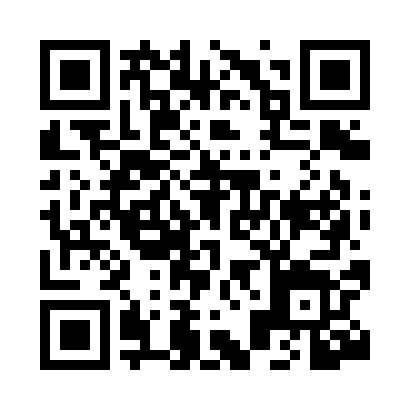 Prayer times for Zirl, AustriaWed 1 May 2024 - Fri 31 May 2024High Latitude Method: Angle Based RulePrayer Calculation Method: Muslim World LeagueAsar Calculation Method: ShafiPrayer times provided by https://www.salahtimes.comDateDayFajrSunriseDhuhrAsrMaghribIsha1Wed3:525:581:125:118:2710:252Thu3:505:571:125:118:2810:273Fri3:475:551:125:128:2910:294Sat3:445:541:125:128:3110:315Sun3:425:521:125:138:3210:336Mon3:395:511:125:138:3310:367Tue3:375:491:125:148:3510:388Wed3:345:481:125:148:3610:409Thu3:325:461:125:158:3710:4210Fri3:295:451:115:158:3910:4511Sat3:275:441:115:168:4010:4712Sun3:245:421:115:168:4110:4913Mon3:225:411:115:178:4310:5214Tue3:195:401:115:178:4410:5415Wed3:175:381:115:188:4510:5616Thu3:155:371:115:188:4610:5817Fri3:125:361:115:188:4811:0118Sat3:105:351:125:198:4911:0319Sun3:075:341:125:198:5011:0520Mon3:055:331:125:208:5111:0821Tue3:035:321:125:208:5211:1022Wed3:005:311:125:218:5311:1223Thu2:585:301:125:218:5511:1424Fri2:565:291:125:228:5611:1725Sat2:555:281:125:228:5711:1926Sun2:545:271:125:228:5811:2127Mon2:545:261:125:238:5911:2328Tue2:545:251:125:239:0011:2329Wed2:545:251:135:249:0111:2430Thu2:535:241:135:249:0211:2431Fri2:535:231:135:249:0311:25